Билет № 162. Практическое задание. Начало Великой Отечественной войны. Оборонительные бои в Беларуси и их значение.Бернат И.П. ГУО «Гимназия № 36 г. Минска»Используя представленные материалы, ответьте на вопросы:1. Как назывался стратегический план нападения нацистской Германии на СССР?2. Какая стратегия была положена немецким командованием в основу плана нападения нацистской Германии на СССР?3. В чем заключались причины неудач Красной Армии в первые месяцы войны. Конкретизируйте свой ответ примерами из источников.4. Какие факты в приведенных источниках подтверждают, что в июне – августе 1941 г. войска Красной Армии вели тяжелые оборонительные бои с противником?I. Статистические данные:Соотношение вооруженных сил Западного Особого военного округа и группы армий «Центр»Уточняющая информация: в СССР не было полностью проведено перевооружение войск, в Западном Особом военном округе 83 % техники составляли устаревшие танки и самолеты, а новая техника бала еще не освоена.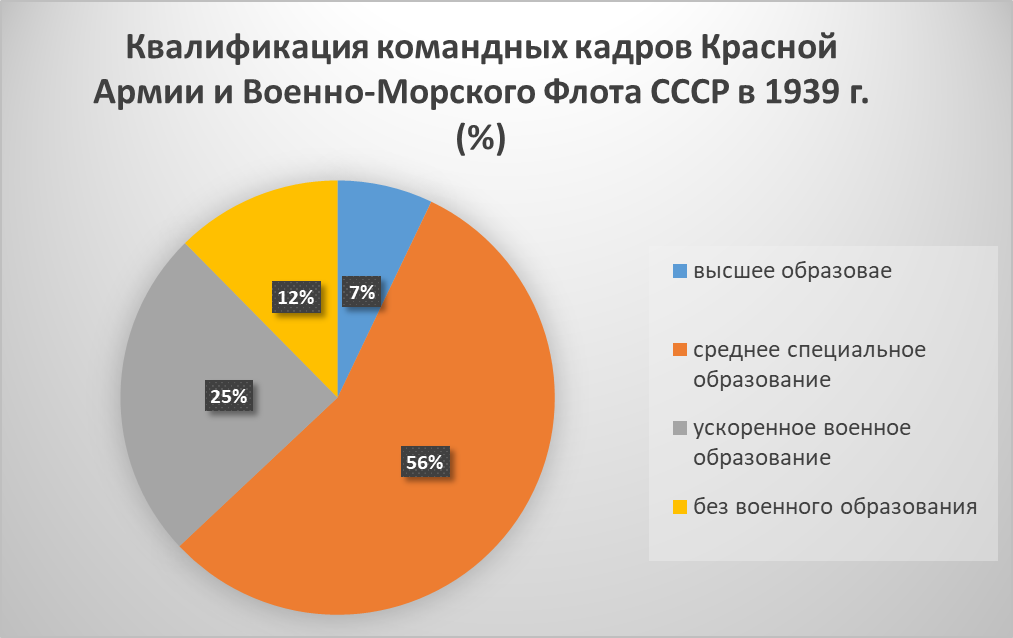 II. Из Директивы № 21 Верховного командования вооруженными силами Германии (операция «Барбаросса»). 18 декабря 1940 г.Германские вооруженные силы должны быть готовы разбить Советскую Россию в ходе кратковременной кампании еще до того, как будет закончена война против Англии.I. Общий замыселОсновные силы русских сухопутных войск, находящиеся в Западной России, должны быть уничтожены в смелых операциях посредством глубокого, быстрого выдвижения танковых клиньев. Отступление боеспособных войск противника на широкие просторы русской территории должно быть предотвращено.Путем быстрого преследования должна быть достигнута линия, с которой русские военно-воздушные силы будут не в состоянии совершать налеты на имперскую территорию Германии.Конечной целью операции является создание заградительного барьера против азиатской России по общей линии Волга — Архангельск. Таким образом, в случае необходимости последний индустриальный район, остающийся у русских на Урале, можно будет парализовать с помощью авиации.III. Иллюстрации:ДивизииЛичный составОрудия и минометыТанкиБоевые самолетыЗападный Особый военный округ55Более 6730001312529001832Группа армий «Центр»478200001076311771468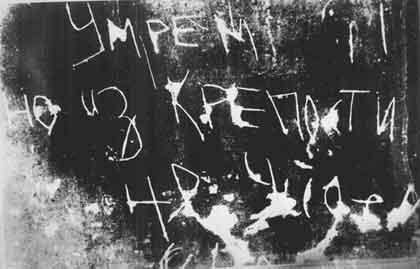 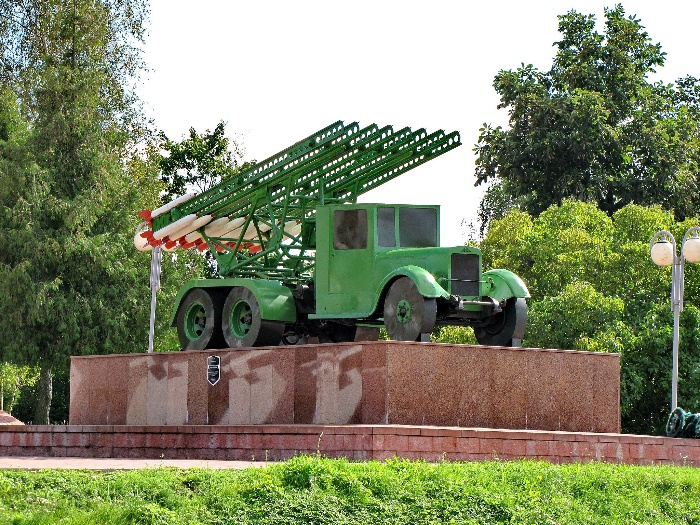 Фрагмент надписей, оставленных защитниками на стенах Брестской крепостиМемориальный комплекс «Катюша» в Орше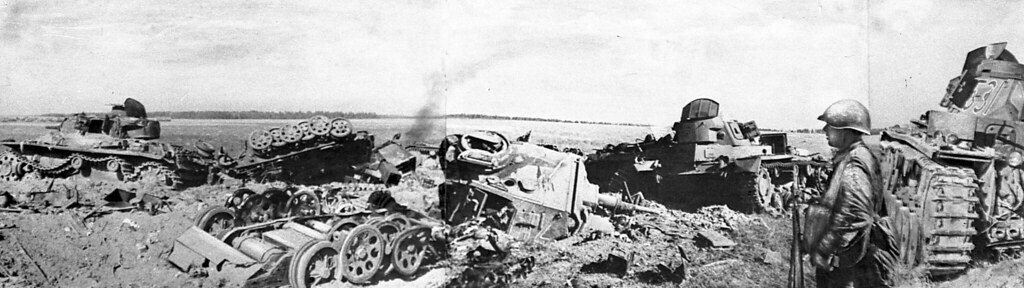 Немецкие танки, уничтоженные на Буйничском поле под Могилевом.Немецкие танки, уничтоженные на Буйничском поле под Могилевом.